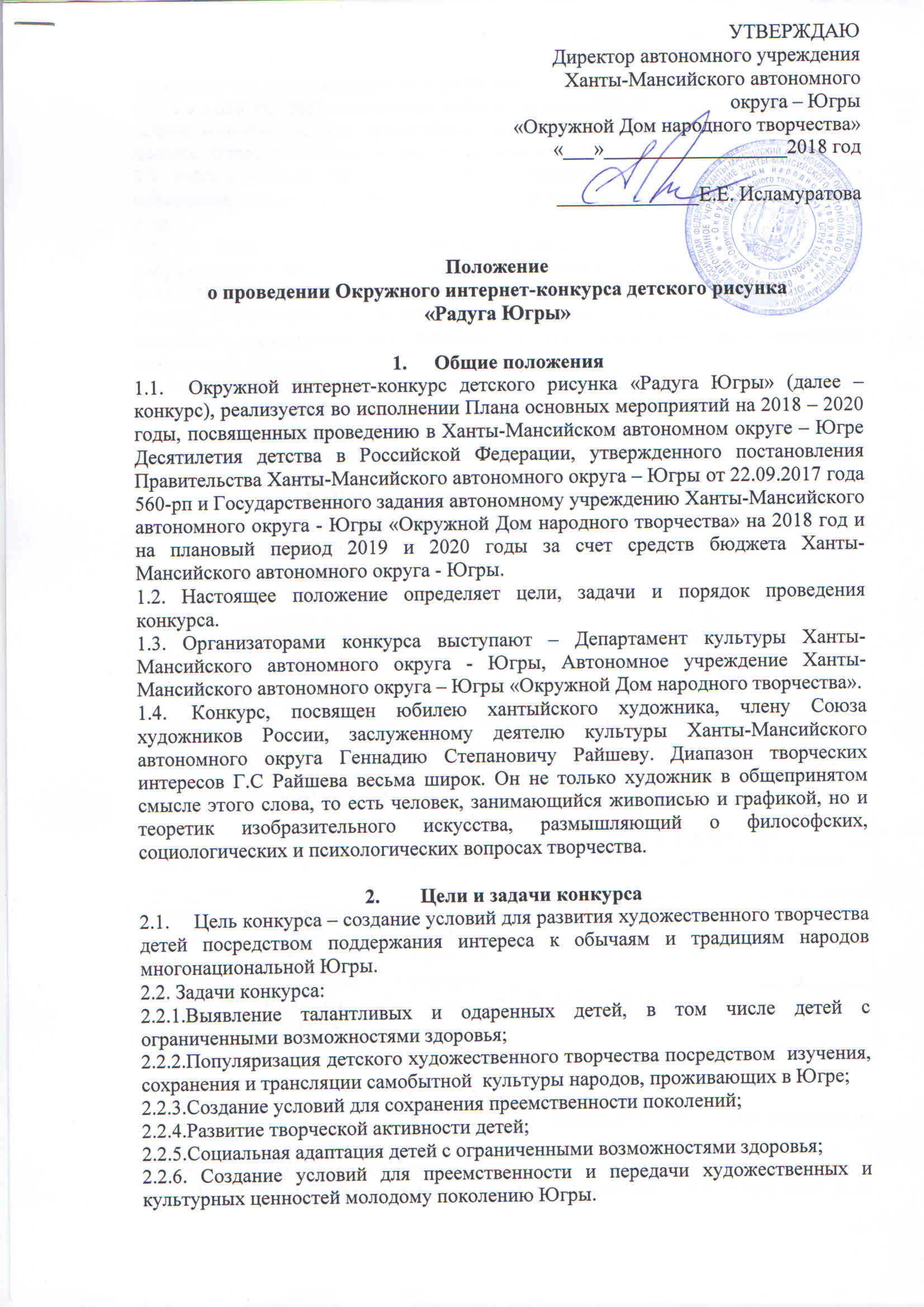 Порядок и условия проведения конкурса3.1. Конкурс проводится с 22 января по 31 мая 2018 года. Для участия в конкурсе приглашаются дети в возрасте от 6 до 18 лет.3.2. На конкурс предоставляются детские художественные работы, созданные в любой живописной или графической технике и направлениях (масло, гуашь, пастель, акварель, цветные мелки, карандаши и т.д.). 3.3. Работы должны отражать заданную тематику конкурса, быть подписаны и прокомментированы художественным отрывком, информационной справкой, эссе и др.3.4. На конкурс принимаются только авторские работы. Творческие работы, направленные в адрес АУ «Окружной Дом народного творчества» на конкурс не возвращаются. Все исключительные права на использование присланных для участия в конкурсе творческих работ, участники безвозмездно (без выплаты авторского вознаграждения) передают в АУ «Окружной Дом народного творчества».3.5.Организатор оставляет за собой право публикации проектов без выплаты авторского гонорара, но с указанием авторства и названия работ.3.6.По итогам конкурса, в рамках мероприятий Регионального форума «Югра многонациональная»  состоится он-лайн выставка работ участников.Номинации фестиваля и критерии оценкиКонкурс проводится по следующим номинациям:4.2. Критерии оценок:Творческий подход, оригинальность работы, техника выполнения, композиция, цветовое решение, уровень художественного мастерства, гармония пропорций;Глубина раскрытия внутреннего смысла, образного содержания произведения, оригинальность и индивидуальность автора.Этапы проведения конкурса6.	Условия участия6.1. На конкурс принимаются фотографии творческих работ, выполненных в любом жанре и технике.6.2. Участник направляет не более 2 фотографий конкурсных работ в электронном виде. Фотографии будут размещены на официальном сайте АУ «Окружной Дом народного творчества» (www. odntugra.ru,). Размещение фотографий работ проходит без участия авторов. Все рисунки должны быть подписаны: фамилия, имя участника, его возраст, название работы, техника исполнения, формат.6.3. Заявки на участие в конкурсе направляются в срок до  21 мая  2018 года в адрес АУ «Окружной Дом народного творчества» на e-mail: hto@to-kultura.ru с отметкой «Конкурс «Радуга Югры» со следующими характеристиками:- формат JPEG;- разрешение – не менее 200 dpi;- размеры: не менее 2000 пикселей по большей стороне;- работы не должны иметь каких-либо авторских плашек, добавленных рамок, т.д.В случае если фотография сделана цифровой фотокамерой, количество пикселей матрицы камеры должно быть не меньше 5 миллионов (5 Мпикс). Все материалы (заявка+фотография работы+отрывок художественного произведения) высылаются одним архивом общим объемом до 15 Мб.Контактные телефоны: 8 (3467) 33-30-37 Арзамасцева Елена Николаевна, 8 (3467) 32-48-29 Ермилова Дарья Николаевна 7.	Жюри конкурса7.1. Для оценки творческих конкурсных работ участников фестиваля формируется жюри, в состав которого могут войти деятели культуры и искусства Ханты-Мансийского автономного округа - Югры, представители АУ «Окружной Дом народного творчества», представители социальных учреждений города Ханты-Мансийска, представители общественности.7.2. Жюри конкурса оценивают работы участников по 10-бальной системе. Лучшие из них выявляются по общей сумме баллов. 7.3. Решение жюри окончательное, обсуждению и пересмотру не подлежит.8.	Награждение участников конкурса.8.1.	По итогам конкурса участникам могут быть присвоены следующие звания:8.2. Обладатель Гран-при конкурса, 8.3. Лауреат I,II,III степени в каждой номинации и  возрастной категории;8.4. Участники и победители  конкурса награждаются дипломами;8.5. Решение о награждении участников вносится в протокол заседания жюри конкурса и подписывается всеми членами жюри.8.6. Организации, предприятия, объединения различных форм собственности, органы средств массовой информации, имеют право учреждать свои призы, денежные премии, согласованные с рабочей группой конкурса.8.7.	Итоги конкурса размещаются на официальном сайте автономного учреждения Ханты-Мансийского автономного округа – Югры «Окружной Дом народного творчества» сайт   http://WWW odntugra.ru, http://WWW to-kultura.ru.Приложение 1 к ПоложениюЗаявкана участие в Окружном интернет – конкурсе детского рисунка«Радуга Югры» 1.	ФИО участника________________________________________________________________;2.	Возрастная категория участника, дата рождения________________________________________________________________;Номинация  ________________________________________________________________;4.	Домашний адрес ________________________________________________________________; 5.	Контактный телефон, e-mail________________________________________________________________;6.	Место учебы или работы, другое ____________________________________________________________________; 6.	Название художественной работы, техника _____________________________________________________________________; _____________________________________________________________________.Своей волей и в своем интересе выражаю согласие  на обработку моих персональных данных включая сбор, систематизацию, накопление, хранение, уточнение (обновление, изменение), передачу и уничтожение моих персональных данных, входящих в следующий перечень сведений (Ф.И.О., дата рождения, место рождения, гражданство, паспортные данные, образование, контактный телефон, номер страхового  свидетельства  государственного  пенсионного  страхования, сведения об идентификационном номере налогоплательщика) ________________________________________________________________                         (подпись и Ф.И.О. прописью полностью)				                                          	Подпись	      			                                                (расшифровка)		НоминацияВозрастные категорииНародные сказки6 – 8 лет   9 –  11 лет– 14 лет             15 – 18 летГерои легенд, преданий, сказаний, былин и др.6 – 8 лет   9 –  11 лет– 14 лет             15 – 18 летНародные традиции, обычаи и обряды6 – 8 лет   9 –  11 лет– 14 лет             15 – 18 летНародные праздники6 – 8 лет   9 –  11 лет– 14 лет             15 – 18 летЭтапыСроки реализацииПрием заявок и творческих работ участников с 22.01.2018 года по 21.05. 2018 годаЗаседание художественно-творческого экспертного совета по рассмотрению работ, предоставленных в адрес АУ «Окружной Дом народного творчества»до  25 мая 2018 годаРазмещение творческих работ и итогов конкурса на официальном сайте АУ «Окружной Дом народного творчества»30 -31 мая 2018 года